 ESCUELA SUPERIOR POLITECNICA DEL LITORAL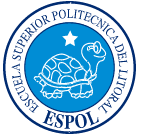 EDCOMEXAMEN DE FOTOGRAFÍA PRIMER PARCIALAlumno:………………………………………………….…Paralelo:……………Fecha: Guayaquil,…….. de ……………………………….del 20………..I.- ESCRIBA UNA V, SI ES VERDADERO O UNA F, SI ES FALSO, DENTRO LOS CORRESPONDIENTES PARÉNTESIS (cada pregunta vale 2.5 puntos)1.- Nicéphore Niepce nació en el país de Italia (     )2.- El daguerrotipo es propio de William Henry Fox (     )3.-  Abraham Lincoln comentó “ Brady me hizo presidente” (     )4.- Con un lente 500 mm la profundidad es más reducida (     )5.- Al ASA o ISO 800 se le conoce como una sensibilidad rápida (     )6.- El diafragma se encuentra en el interior de las cámaras SLR y DSLR (     )7.- El CCD y el CMOS se encuentra en el exterior de  la  cámara SLR y DSLR  (     )8.- Valor de Exposición -EV,  es la medida de la cantidad de luz recogida por un sensor o negativo  (     )II.- COMPLETE LOS ESPACIOS VACÍOS CON LAS FRASES O PALABRAS INDISPENSABLES   (Cada pregunta vale 5 puntos).9.- El fotómetro o exposímetro es…………………………………………...................................…………………………………………………………………………………………………………10.- La medida de  temperatura de color es…….…………………………y  la luz del medio día es de……………………………………………..11.- Una buena fotografía debe tener……………………………………………………………………………………………………………………………………………………III.- Complete ASA o ISO, DIAFRAGMA Y VELOCIDAD (vale  cada pregunta 12.5 puntos)ISO   32-64-100-200-400-800-1600-3200VELOCIDAD  B -2-4-8-15-30-60-125-250-500-1000-2000-4000DIAFRAGMA 32 – 22 -16 - 11- 8- 5.6 -4.5 - 4- 2.8 - 2 - 1.4 - 1.212.- Estando en modo MANUAL una cámara marca 125 de velocidad, 5.6 de diafragma y 200 de ASA. ¿ Qué debo hacer con la velocidad y con el diafragma , si se cambia a 800 de ASA?a..... f :…………….b.....V:……………c.....ASA: 800	13.- Estando en modo MANUAL una cámara marca 30 de velocidad, 5.6 de diafragma y 100 de ASA. ¿ Qué debo hacer con la velocidad y con el ASA , si se cambia a f/8 el diafragma?a..... f : 1/8b.....V:……………c.....ASA: ………..	“Como estudiante de ESPOL me comprometo a combatir la mediocridad y a actuar con honestidad; por eso no copio ni dejo copiar”.                            ………………….. . . ………………………………………………………..                                         Firma de compromiso del alumno (a)